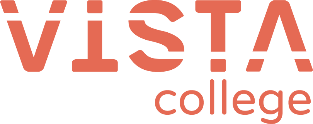 Doekoe of nop?Werken aan LOB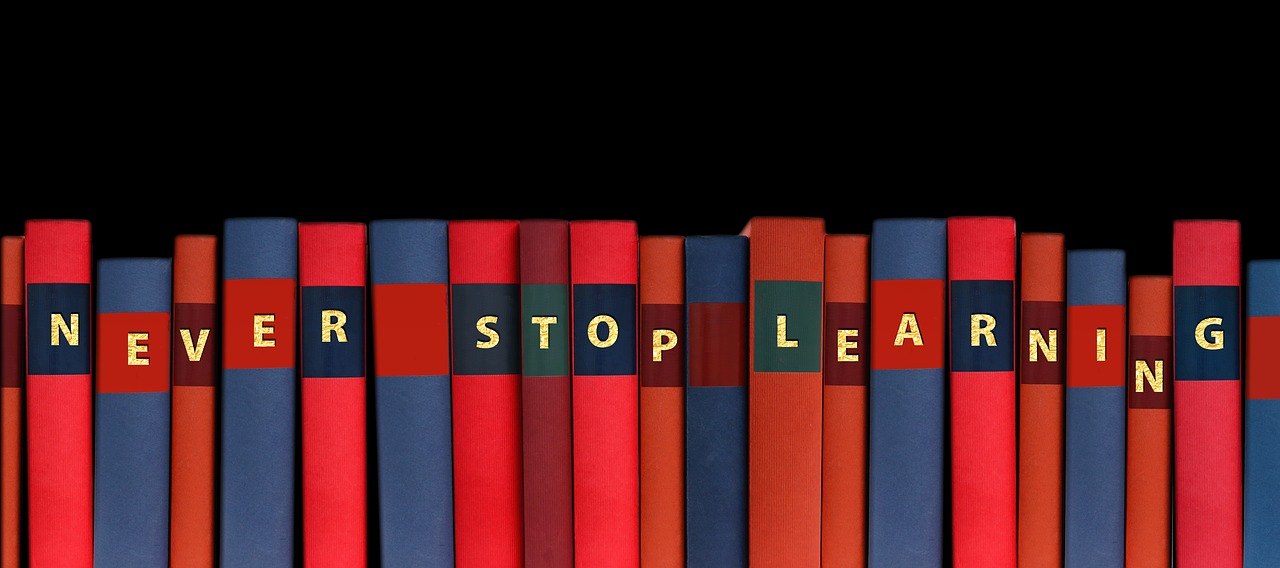 Opdrachten in het kader van loopbaanlerenMBO Breed niveau 2 Cohort 2020-2021Inleiding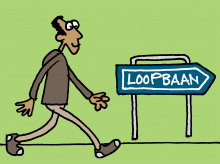 Voor je ligt het werkboek van Loopbaanoriëntatie               en –begeleiding van MBO-Breed.Bij loopbaanleren gaat het over je persoonlijke ontwikkeling. Wie ben je, wat kun je, wat wil je…                           zijn allemaal vragen, die tijdens loopbaanbegeleiding gesteld worden. De een vindt het moeilijk om over zichzelf te praten en de ander praat honderduit over zijn wensen en dromen. Belangrijk is dat je aan de slag gaat met je eigen ‘ik’. Je gaat de vijf loopbaancompetenties onderzoeken. Dit doe je aan de hand van opdrachten. De vijf loopbaancompetenties zijn:Kwaliteitenreflectie: Wie ben ik?Motievenreflectie: Wat kan ik?Werkexploiratie: Wat past bij mij?Loopaansturing: Wat wil ik?Netwerken: Wie en/ of wat kan mij helpen?Omdat loopbaanleren persoonlijk is en over jezelf gaat kies je zelf je eigen weg. Jij bepaalt waar je aan wilt werken. Deze loopbaankeuzes hoef je niet alleen te maken. Je krijgt gedurende je opleiding meerdere gesprekken met je studieloopbaanbegeleider.Samen probeer je jouw loopbaanvragen overzichtelijk in beeld te krijgen en te onderzoeken.Heel veel succes en vooral plezier met jouw loopbaanonderzoek!HOE? Dit portfolio bestaat uit drie onderdelen namelijk:A.   				B. 			C.  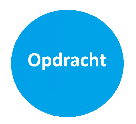 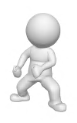 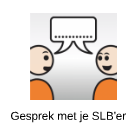 Wat is de bedoeling van dit portfolio?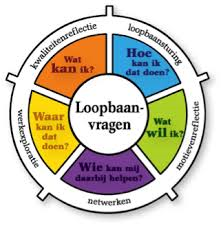 Hier boven zie je de vijf loopbaancompetenties, die gebruikt worden in het MBO. Samen met je mentor onderzoek je deze competenties (kennis, houding en vaardigheden). Misschien beheers je sommige competenties heel goed en heb je hulp nodig bij een bepaalde competentie. Het is de bedoeling dat je jouw eigen route bepaalt. Elke student heeft dus een eigen LOB route (op de volgende blz. zie je uitleg van de afbeeldingen).  Dit ziet er als volgt uit: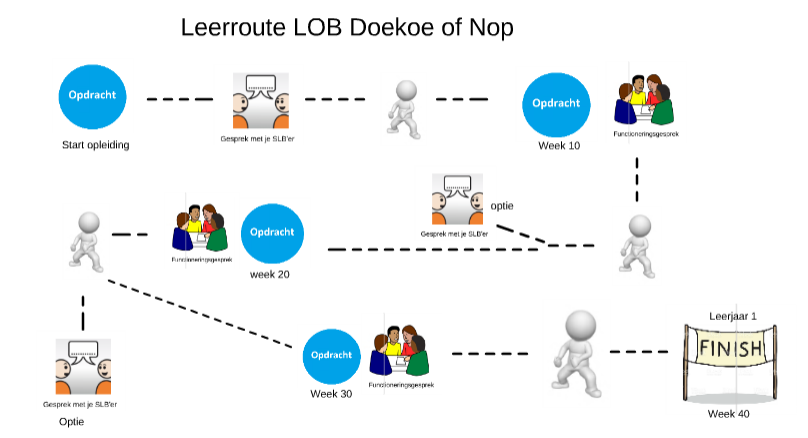 Wat betekent het: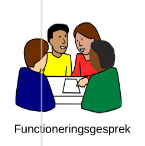 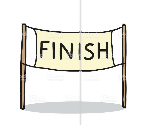 ABCWanneer inleveren?Datum en  akkoord docentPlan & DoP1 Week 2Golflengte P1 Week 9Schoolloopbaanportret P1 Week 9Toekomstdroom P1 Week 9LoopbaanvragenlijstP1 Week 9Functioneringsgesprek: Check & ActP1 Week 10Plan & DoP2 week 1KwaliteitenkaartP2 Week 9Pimp my CVP2 Week 9Kennismaken doe je zoP2 Week 9Werknemer typeP2 week 9Functioneringsgesprek: Check & ActP2 Week 10Plan & DoP3 week 1BucketlistP3 Week 9DrijfverenP3 Week 9Ervaringen delenP3 Week 9NetwerkenP3 week 9Functioneringsgesprek: Check & ActP3 Week 10Plan & DoP4 week 1RecensieP4 Week 9360 graden feedbackP4 Week 9In andermans schoenenP4 Week 9Plan & Do leerjaar 2P4 week 9Functioneringsgesprek: Check & ActP4 week 10Datum inleveren opdrachtDatum en  akkoord docentPeriode 11.23Periode 21.23Periode 31.23Periode 41.23Datum inleveren Plan & Do: Ik kijk terugDatum en  akkoord docentP1P2P3P4